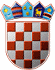          REPUBLIKA HRVATSKA
KRAPINSKO-ZAGORSKA ŽUPANIJA         ŽUPANIJSKA SKUPŠTINAKLASA:  302-01/23-01/01URBROJ: 2140-01-23-4Krapina,  28. lipnja 2023. Na temelju članka 45. Zakona o sustavu strateškog planiranja i upravljanja razvojem Republike Hrvatske (NN 123/17, 151/22), Pravilnika o rokovima i postupcima praćenja i izvještavanja o provedbi akata strateškog planiranja od nacionalnog značaja i od značaja za jedinice lokalne i područne (regionalne) samouprave (NN 6/2019) i članka 17. Statuta Krapinsko-zagorske županije („Službeni glasnik Krapinsko-zagorske županije“, broj 13/01., 5/06., 14/09., 11/13., 13/18., 5/20., 10/21. i 15/21. – pročišćeni tekst), Županijska skupština Krapinsko-zagorske županije na 13. sjednici održanoj 28. lipnja 2023. godine  donijela je Z A K L J U Č A Ko prihvaćanju Izvješća o provedbi Plana razvoja Krapinsko-zagorske županije2021.-2027.  za 2022. godinuPrihvaća se Izvješće o provedbi Plana razvoja Krapinsko – zagorske županije 2021.-2027. za 2022. godinu Zagorske razvojne agencije.Izvješće iz točke. I. ovog Zaključka nalazi se u  privitku  i čini njegov sastavni dio. 	         PREDSJEDNIK                                                                                                      ŽUPANIJSKE SKUPŠTINE                  Zlatko ŠoršaDOSTAVITI:1. Zagorska razvojna agencija, n/p ravnateljice2. Upravni odjel za gospodarstvo, poljoprivredu, turizam,    promet i komunalnu infrastrukturu,3. za prilog zapisniku,4. za Zbirku isprava,						  5. Pismohrana.